               KEMIJSKE REAKCIJE ALKOHOLOV IN KARBOKSILNIH KISLINKemijske reakcije alkoholov in karboksilnih kislin vam bom najprej razložila na preprost način.Preberite razlago, snov preberite še v učbeniku(181-185), poglejte posnetke v elektronskih učbenikih potem pa povzetek snovi zapišite v zvezek in ga dopolnite.Razlage ne prepisuj.Naredite poskus in napišite opažanja in rezultat poskusa.RAZLAGA:KEMIJSKE REAKCIJE ALKOHOLOVGorenje alkoholovAlkoholi so hlapne in vnetljive tekočine, zato jih mnogokrat uporabljamo kot gorivo.V zdajšnjih časih uporabljamo 70% etanol za razkuževanje. Kako deluje etanol?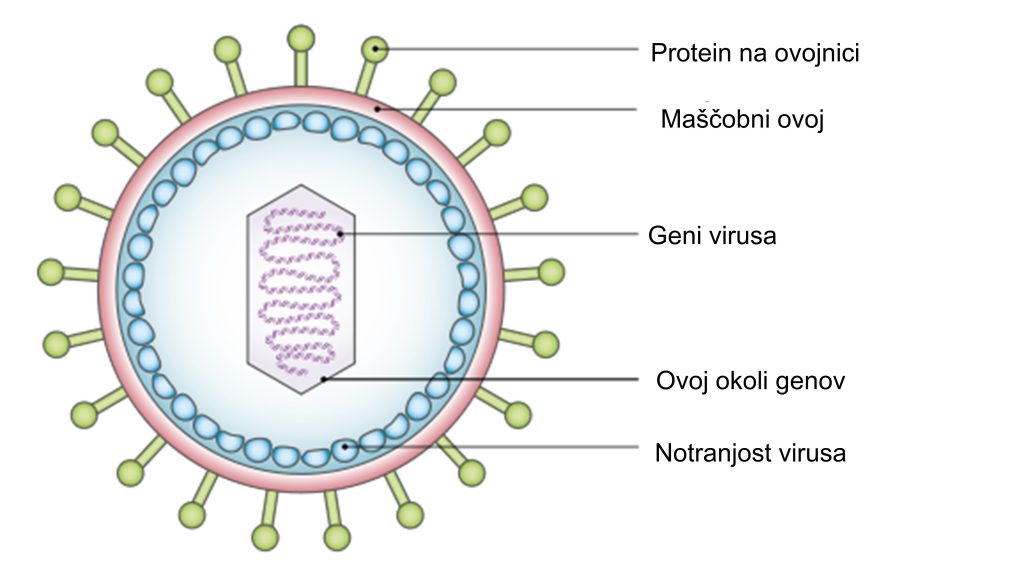 Etanol kemično spremeni maščobno in proteinsko ovojnico.Etanol je odlično gorivo za letalske in dirkalne motorje. Pri popolnem gorenju nastane poleg ogljikovega dioksida tudi vodna para. Etanol se uporablja tudi kot pogonsko gorivo. Etanol je boljše gorivo kot bencin ali dizel, ker pri gorenju nastane več energije in manj snovi, ki onesnažujejo zrak.Alkohol metanol se uporablja kot dodatek bencinu v dirkalnih avtomobilih. 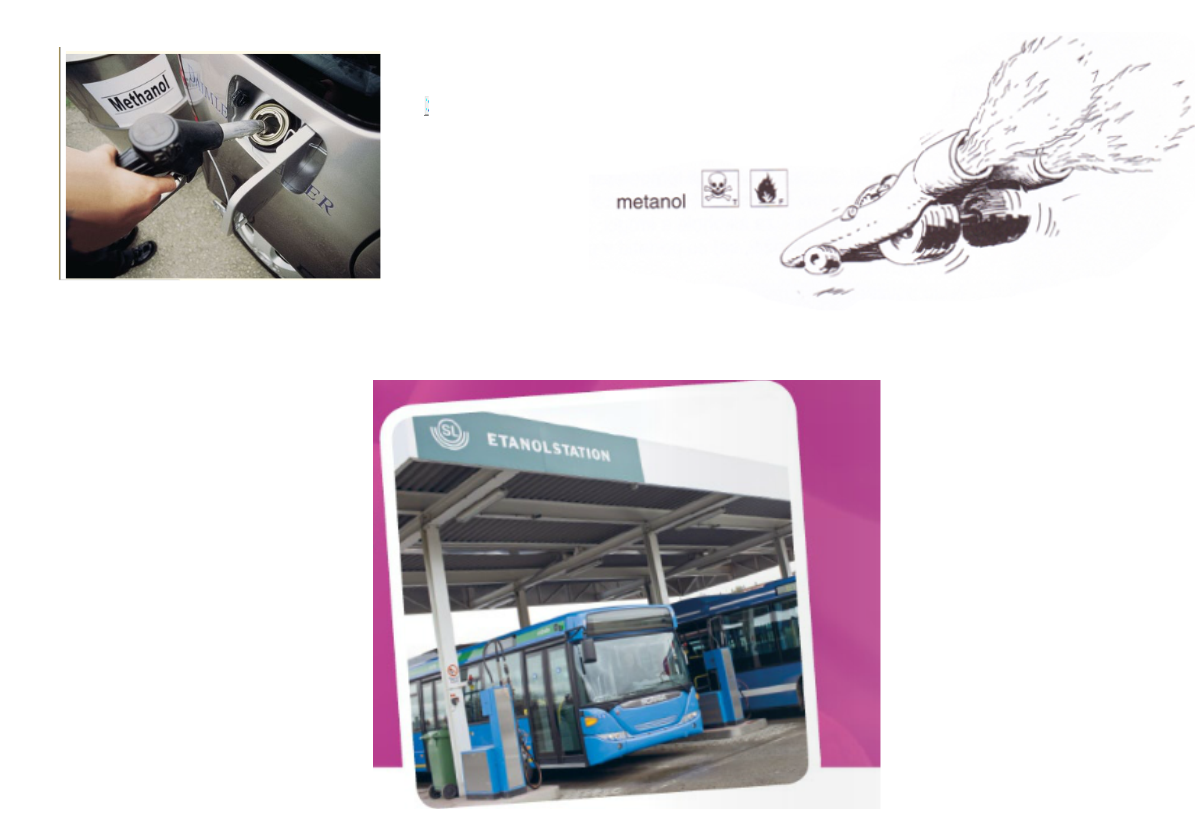 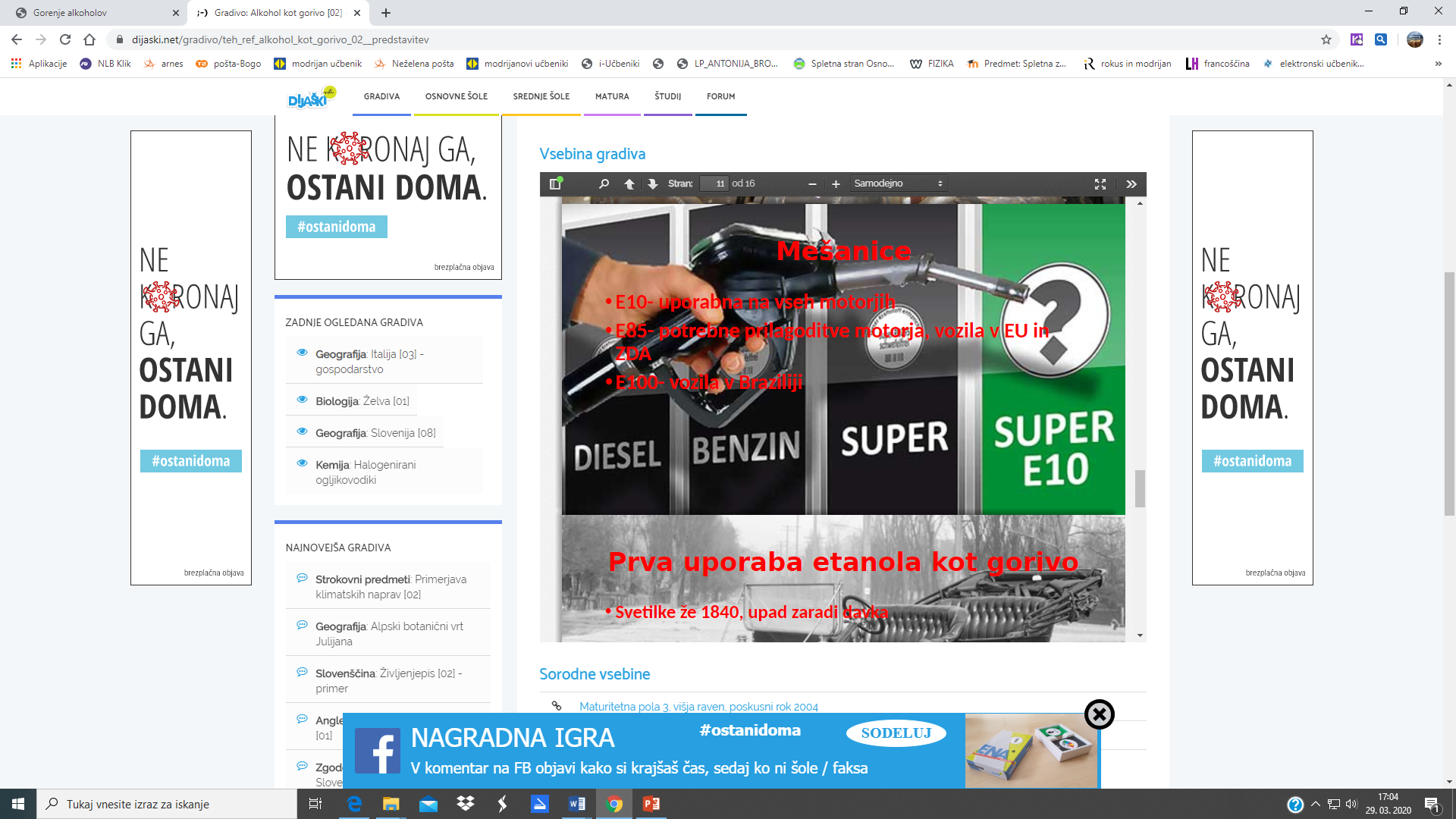 Poglej si poskus gorenje etanola.https://eucbeniki.sio.si/kemija9/1100/index4.html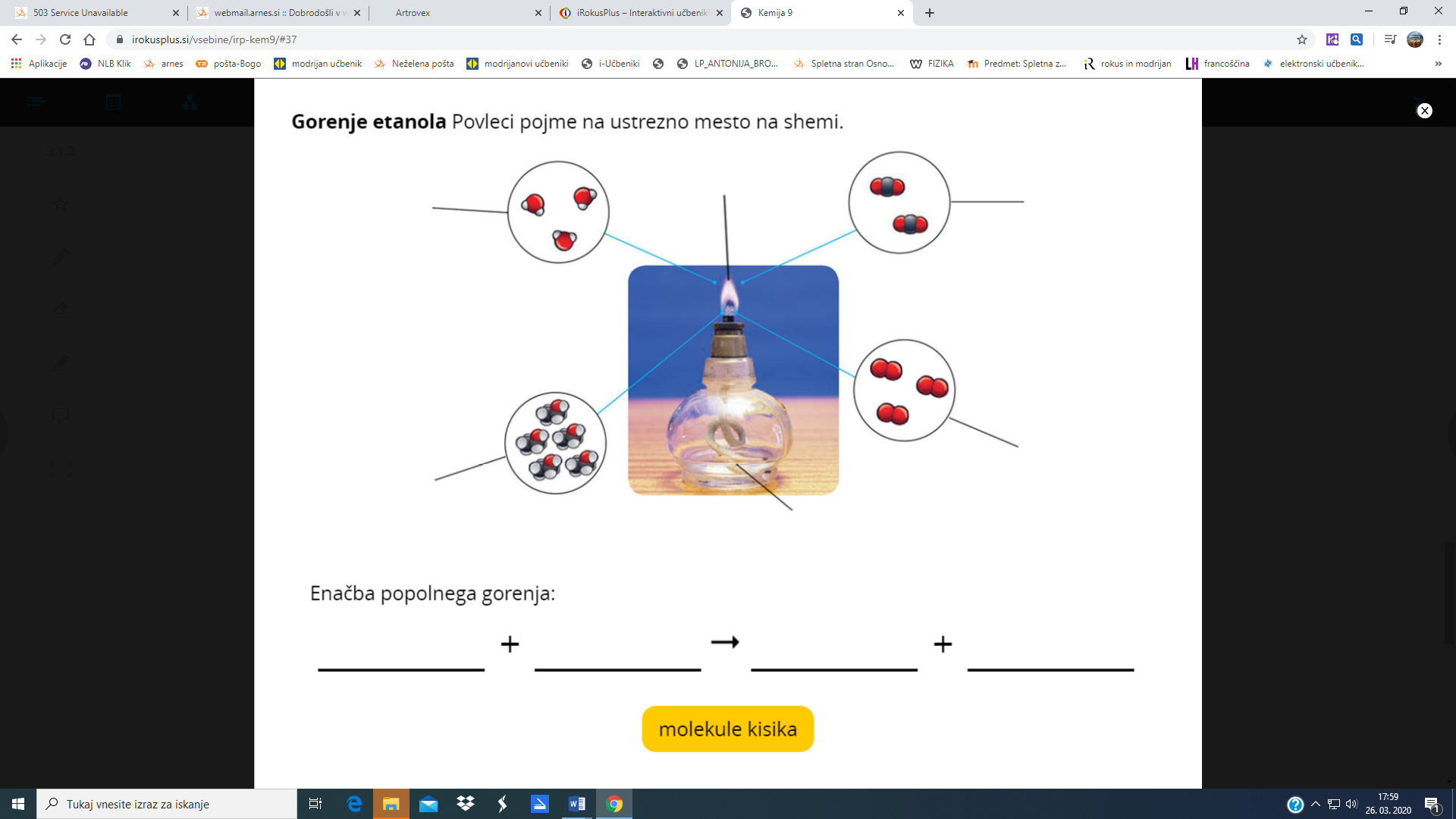 Postopna oksidacija alkoholovAlkohole lahko oksidiramo postopno po spodaj napisani besedni enačbi: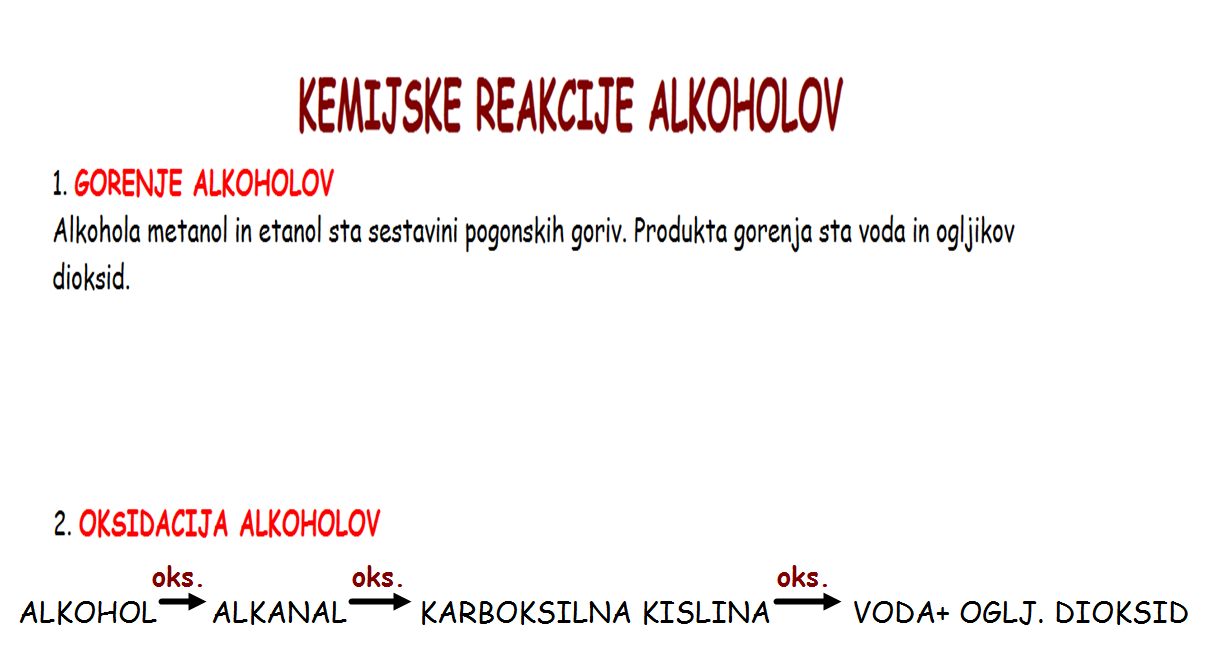 Etanol se oksidira tudi v našem telesu. Ta reakcija poteka v jetrih s pomočjo jetrnih encimov.Snovi, ki nastanejo pri presnovi alkohola etanola dolgoročno povzročajo cirozo- propad jeter.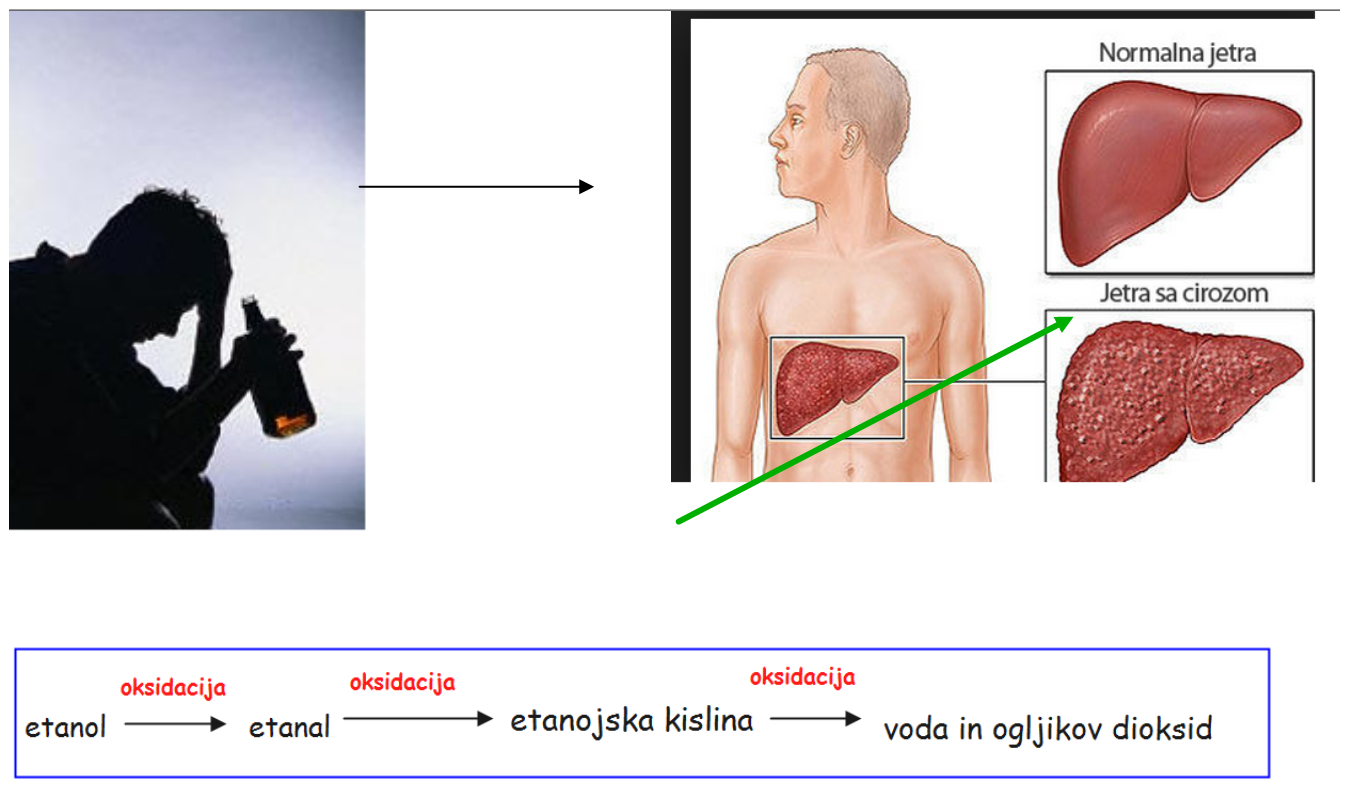 Oksidacija alkohola METANOLA v našem telesu.V nekaterih alkoholnih pijačah (vino iz šmarnice, konjaki) sta lahko tudi 2% metanola.Pogosto uživanje teh alkoholnih pijač je nevarno, saj metanol v našem telesu oksidira do naslednjih produktov:METANOL           METANAL          METANOJSKA KISLINA          VODA IN OGLJ. DIOKSID                   Oslepitev              zakisanost krvi- smrtKEMIJSKE REAKCIJE KARBOKSILNIH KISLINNevtralizacijaKISLINA      +         BAZA                       SOL +   VODANekatere kisline lahko na našo kožo delujejo dražilno, zato jih je potrebnoiz kože sprati z veliko količino vode ali jih nevtralizirati. Pri nevtralizaciji nastaneta 2 nevtralni snovi- sol in voda.Reakcija karboksilnih kislin s karbonatiKis, ki vsebuje ocetno ali etanojsko kislino v gospodinjstvu pogosto uporabljamo za odstranjevanje vodnega kamna. Med etanojsko kislinoin apnencem(glavna sestavina apnenca je kalcijev karbonat- CaCO3)poteče kemijska reakcija.CaCO3(s) + 2CH3COOH (aq)            CO2(aq) + (CH3COO)2Ca(aq)   + 2H2O(l)POSKUS:  V kozarec (npr. za vlaganje daj 1 jajce in ga prelij s kisom (alkoholnim, vinskim ali jabolčnim) tako, da je celo jajce v kisu.Opazuj dogajanje par dni.SPODAJ ZAPISANO SNOV PREPIŠI IN DOPOLNI. POMAGAJ SI Z RAZLAGO, UČBENIKOM.KEMIJSKE REAKCIJE ALKOHOLOV IN KARBOKSILNIH KISLINKemijske reakcije alkoholov:GORENJE ALKOHOLA: ALKOHOL     +     KISIK                                OGLJIKOV DIOKSID  + VODAetanol se uporablja kot pogonsko gorivoC2H5OH     +     3O2                               2CO2        +     3 H2O    metanol se uporablja kot dodatek k pogonskemu gorivu v dirkalnih motorjihDOPOLNICH3OH     +     O2                               ___________ + ___________OKSIDACIJA ALKOHOLAoksidacija etanola v našem telesu (učbenik, str. 183)      PREBERI IN DOPOLNI               oksidacija                               oksidacija                            oksidacijaetanol                           _______                    ________                _______+ _____OKSIDACIJA METANOLA V NAŠEM TELESU (učbenik, str. 185)             PREBERI,  DOPOLNI, ODGOVORI               oksidacija                               oksidacija                            oksidacijametanol                           ______                    _______                _______+ _____Zakaj je zaužitje metanola življenjsko nevarno? (učbenik, str. 185) ODGOVORI__________________________________________________________________________________________________Kemijske reakcije karboksilnih kislin:KEMIJSKA REAKCIJA NEVTRALIZACIJEKARBOKSILNA KISLINA     +    BAZA                             SOL   +    VODACH3COOH(aq)       +      NaOH(aq)                    CH3COONa(aq)  +     H2O(l) etanojska k.                natrijev hidroksid        natrijev etanoat           voda                                                                                                                                                           DOPOLNI                      HCOOH(aq)       +     KOH(aq)                                          ___________(aq)   +   _______________(l)KEMIJSKA REAKCIJA KARBOKSILNE KISLINE  S KARBONATI:   DOPOLNIKemijska enačba: ______________________+ _______________                          _________+  ________+__________Besedna enačba:       etanojska kislina  +           kalcijev karbonat                        kalcijev etanoat   +   voda +   ogljikov dioksid3. POSKUS:a) opažanja med potekom poskusa:__________________________________________________________________b) rezultat poskusa: ______________________________________________________________________________